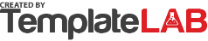 Gap Analysis SimplifiedGap Analysis SimplifiedGap Analysis SimplifiedGap Analysis SimplifiedGap Analysis SimplifiedGap Analysis SimplifiedMARKETING GAP ANALYSISMARKETING GAP ANALYSISMARKETING GAP ANALYSISMARKETING GAP ANALYSISMARKETING GAP ANALYSISMARKETING GAP ANALYSISMARKETING GAP ANALYSISMARKETING GAP ANALYSISMARKETING GAP ANALYSISMARKETING GAP ANALYSISMARKETING GAP ANALYSISMARKETING GAP ANALYSISMARKETING GAP ANALYSISMARKETING GAP ANALYSISMARKETING GAP ANALYSISMARKETING GAP ANALYSISPORTFOLIO 
STRENGTHPRODUCT MANAGEMENT
PROCESSBRAND
& MESSAGINGSTRATEGIC
TARGETINGDATA ANALYTICS
& INSIGHTSINNOVATION
& ADAPTIBILITY It’s essential to highlight your best offerings, demonstrate their value, and differentiate them from competitors.Ensures that your offerings meet customer needs, are well-positioned, and evolve over time.Develop a consistent brand voice, visual elements, and messaging that resonate with your target audience.  Define buyer personas, segment your market, and tailor your marketing efforts accordingly. Data-driven decision-making is paramount. Track performance, measure KPIs, and gain insights into customer behavior. Foster a culture of innovation within your team. Encourage experimentation and stay abreast of industry trend.80%40%75%60%25%90%►Landscape not clear►Undefined product lifecycle►Inconsistent brand voice►Undefined buyer personas►Lack of KPI alignment►Resistance to change►Roadmap not finished►Inconsistent feedback loop►Lack of emotional ►Overgeneralization►Underutilized data►Ignoring emerging channels►Weak pipeline►Insufficient market researchconnection►Missed cross-selling►Absence of predictive►Slow response to trends►Limited product►Neglected brand reputationopportunitiesdiversification applied►Off-target message►Territory information►Outdated products►Poor competitive analysisEMPOWERING GROWTH: FROM PRODUCT INNOVATION TO BRAND RESONANCEEMPOWERING GROWTH: FROM PRODUCT INNOVATION TO BRAND RESONANCEEMPOWERING GROWTH: FROM PRODUCT INNOVATION TO BRAND RESONANCEEMPOWERING GROWTH: FROM PRODUCT INNOVATION TO BRAND RESONANCEEMPOWERING GROWTH: FROM PRODUCT INNOVATION TO BRAND RESONANCEEMPOWERING GROWTH: FROM PRODUCT INNOVATION TO BRAND RESONANCEEMPOWERING GROWTH: FROM PRODUCT INNOVATION TO BRAND RESONANCEINNOVATE, CONNECT, AND ADAPT: FUELING MARKETING EXCELLENCEINNOVATE, CONNECT, AND ADAPT: FUELING MARKETING EXCELLENCEINNOVATE, CONNECT, AND ADAPT: FUELING MARKETING EXCELLENCEINNOVATE, CONNECT, AND ADAPT: FUELING MARKETING EXCELLENCEINNOVATE, CONNECT, AND ADAPT: FUELING MARKETING EXCELLENCEINNOVATE, CONNECT, AND ADAPT: FUELING MARKETING EXCELLENCEINNOVATE, CONNECT, AND ADAPT: FUELING MARKETING EXCELLENCE►Conduct market research to identify underserved niches or emerging trends.Conduct market research to identify underserved niches or emerging trends.Conduct market research to identify underserved niches or emerging trends.Conduct market research to identify underserved niches or emerging trends.Conduct market research to identify underserved niches or emerging trends.Conduct market research to identify underserved niches or emerging trends.Conduct market research to identify underserved niches or emerging trends.►Encourage idea-sharing, experimentation, and cross-functional collaboration.Encourage idea-sharing, experimentation, and cross-functional collaboration.Encourage idea-sharing, experimentation, and cross-functional collaboration.Encourage idea-sharing, experimentation, and cross-functional collaboration.Encourage idea-sharing, experimentation, and cross-functional collaboration.Encourage idea-sharing, experimentation, and cross-functional collaboration.Encourage idea-sharing, experimentation, and cross-functional collaboration.►Evaluate underperforming products and allocate resources to power successful products.Evaluate underperforming products and allocate resources to power successful products.Evaluate underperforming products and allocate resources to power successful products.Evaluate underperforming products and allocate resources to power successful products.Evaluate underperforming products and allocate resources to power successful products.Evaluate underperforming products and allocate resources to power successful products.Evaluate underperforming products and allocate resources to power successful products.►Investigate platforms like TikTok, Clubhouse, or VR experiences.Investigate platforms like TikTok, Clubhouse, or VR experiences.Investigate platforms like TikTok, Clubhouse, or VR experiences.Investigate platforms like TikTok, Clubhouse, or VR experiences.Investigate platforms like TikTok, Clubhouse, or VR experiences.Investigate platforms like TikTok, Clubhouse, or VR experiences.Investigate platforms like TikTok, Clubhouse, or VR experiences.►Analyze competitors’ portfolios.Analyze competitors’ portfolios.Analyze competitors’ portfolios.Analyze competitors’ portfolios.Analyze competitors’ portfolios.Analyze competitors’ portfolios.Analyze competitors’ portfolios.►Monitor market shifts (consumer behavior, technology).Monitor market shifts (consumer behavior, technology).Monitor market shifts (consumer behavior, technology).Monitor market shifts (consumer behavior, technology).Monitor market shifts (consumer behavior, technology).Monitor market shifts (consumer behavior, technology).Monitor market shifts (consumer behavior, technology).►Establish a cross-functional team (product, marketing, customer support).Establish a cross-functional team (product, marketing, customer support).Establish a cross-functional team (product, marketing, customer support).Establish a cross-functional team (product, marketing, customer support).Establish a cross-functional team (product, marketing, customer support).Establish a cross-functional team (product, marketing, customer support).Establish a cross-functional team (product, marketing, customer support).►Analyze existing data (website analytics, customer behavior, conversion rates).Analyze existing data (website analytics, customer behavior, conversion rates).Analyze existing data (website analytics, customer behavior, conversion rates).Analyze existing data (website analytics, customer behavior, conversion rates).Analyze existing data (website analytics, customer behavior, conversion rates).Analyze existing data (website analytics, customer behavior, conversion rates).Analyze existing data (website analytics, customer behavior, conversion rates).►Craft narratives that evoke emotions. Share customer success stories.Craft narratives that evoke emotions. Share customer success stories.Craft narratives that evoke emotions. Share customer success stories.Craft narratives that evoke emotions. Share customer success stories.Craft narratives that evoke emotions. Share customer success stories.Craft narratives that evoke emotions. Share customer success stories.Craft narratives that evoke emotions. Share customer success stories.►Stay informed about industry trends and emerging technologies.Stay informed about industry trends and emerging technologies.Stay informed about industry trends and emerging technologies.Stay informed about industry trends and emerging technologies.Stay informed about industry trends and emerging technologies.Stay informed about industry trends and emerging technologies.Stay informed about industry trends and emerging technologies.►Monitor online reviews and social media mentions.Monitor online reviews and social media mentions.Monitor online reviews and social media mentions.Monitor online reviews and social media mentions.Monitor online reviews and social media mentions.Monitor online reviews and social media mentions.Monitor online reviews and social media mentions.►Regularly update buyer personas based on evolving customer needs.Regularly update buyer personas based on evolving customer needs.Regularly update buyer personas based on evolving customer needs.Regularly update buyer personas based on evolving customer needs.Regularly update buyer personas based on evolving customer needs.Regularly update buyer personas based on evolving customer needs.Regularly update buyer personas based on evolving customer needs.© TemplateLab.com© TemplateLab.com© TemplateLab.com© TemplateLab.com© TemplateLab.com© TemplateLab.com